    FICHE D’INSCRIPTION INDIVIDUELLE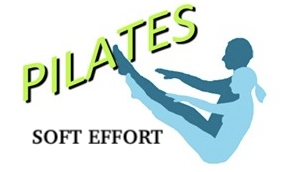 IDENTITÉ DE L’ADHÉRENTNOM : …………………………………………………………..   PRENOM : ………………………………….Né(e) le: …………………………………………….ADRESSE :……………………………………………………………………………………………………………………………………………………………………………………………………………………………………....	.Code postal : ………………………   VILLE : ………………………………………………………………Tel portable : …………………………………………………………………	Adresse mail :………………………………………………..@..............................................................	PROFESSION :……………………………………………………………………………………………….ACTIVITÉS :	Pilates  LAROQUEPilates SOREDE	Soft Renfo  Stretching         AUTORISATION :          J’’autorise les membres du bureau de l’Association SOFT EFFORT à me prendre en photo ou à me filmer lors des entrainements ou manifestations diverses ainsi qu’à diffuser les images sur le site internet de l’association.  OUI*						NON*Personnes à prévenir en cas d’urgence :………………………………………………………………………………………………………………….………………………………………………………………………………………………………………….Téléphone : …………………………………………………………..Fait à ……………………………………………		le…………………………..	Signature (précédée de la mention « lu et approuvé »)Cadre réservé à SOFT EFFORTLicence payée le : ………………………………… Montant de la cotisation : …………………………...     Espèces : reçu n°………………………..     Chèque n°……………………………….……… banque ………………………………………………     Chèque n°………………………………………  banque ………………………………………………     Chèque n°………………………………………  banque ………………………………………………     Chèque n°………………………………………  banque ………………………………………………     Chèque n°………………………………………  banque ………………………………………………